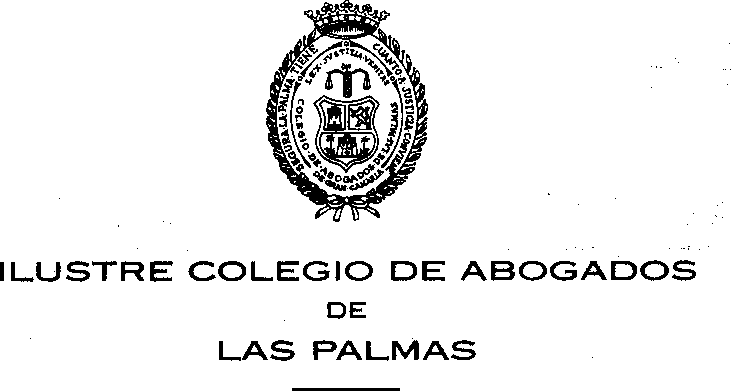 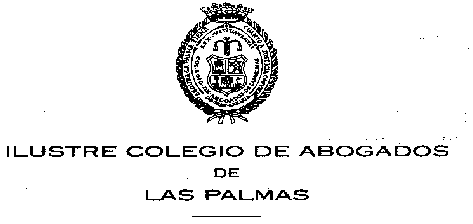 Ilustre Colegio de Abogados de Las PalmasPRESUPUESTO 2021Notas explicativas a los Presupuestos 2021del Ilustre Colegio de Abogados de Las Palmas (ICALPA)Como cada año por estas fechas, se exponen aquí los Presupuestos, económicos y financieros para el próximo ejercicio, año 2021. Se preparan siguiendo los principios de contabilidad generalmente aceptados, dentro del marco jurídico obligado en el momento del ejercicio al que se hace referencia y el momento de su elaboración.La normativa general contable aplicable resulta de Plan General de Contabilidad, aprobado por el Real Decreto 1514/2007 de 16 de noviembre, modificado por el Real Decreto 1159/2010 de 17 de septiembre.Este documento es continuación de la presentación de los presupuestos conforme al formato contable establecido en el Real Decreto 1491/2011, de 24 de octubre, por el que se aprueban las normas de adaptación del Plan General de Contabilidad a las entidades sin fines lucrativos y el modelo de plan de actuación de las entidades sin fines lucrativos, y normas complementarias. Esta normativa ha sido detallada por la aprobación, el 26 de marzo de 2013, de Resolución del Instituto de Contabilidad y Auditoría de Cuentas, a través de la cual se aprueba el texto refundido del Plan de Contabilidad de las entidades sin fines lucrativos (BOE núm. 86 de 10 de abril de 2013).Como los últimos cinco años, se informa sobre el Superávit o Déficit presupuestado de la actividad económica del ICALPA, resultando un equilibrio entre Ingresos y Gastos. Se ha de hacer mención a que la denominada Ayuda Obra Social que presta el Colegio, viene reflejada fuera de ese equilibrio de Ingresos y Gastos ya que se emplean fondos que la institución ha reservado a tal fin desde hace años, hasta su utilización total.Se informa también, por todo lo anterior, del Presupuesto de Tesorería, que añade o resta determinadas partidas, hasta reflejar el superávit o déficit de tesorería que estos presupuestos económicos generan. Se ha previsto un esfuerzo importante en inversiones en el inmueble y sus instalaciones, necesarias para su conservación, por importe igual a las amortizaciones. Resulta, por tanto, un déficit de tesorería equivalente a la partida de ayuda social que, como hemos expuesto, se liquida contra unas reservas históricas de la institución, hasta su consumo total.En añadido a lo indicado en el párrafo anterior, el presupuesto de 2021 viene totalmente condicionado por las circunstancias que han influido sobre la vida del colegio, y la sociedad en general, durante 2020, por causa de la crisis sanitaria provocada por la Covid 19, y las consecuencias económicas que dicha pandemia ha volcado sobre empresas e instituciones. Por ello, el presupuesto 2021 del ICALP se contrae en aproximadamente un 5%, buscando la austeridad de gastos necesaria para hacer frente a los posibles y esperables recortes o disminuciones que puedan generarse en los ingresos.Las Palmas de Gran Canaria, 12 de noviembre de 2020.720100010	CUOTAS ORDINARIAS	965.480,00Ejercientes Ordinarios:2.710 letrados a	72,00 euros/trimestre	780.480,00Ejercientes 1er. Y 2º año:400 letrados a	48,00 euros/trimestre	76.800,00No ejercientes:1.000 letrados a	27,05 euros/trimestre	108.200,00720300010	DERECHOS DE SECRETARIA	3.600,00720500010	CUOTAS CONSEJO GRAL ABOGACIA	177.716,40629100010	GASTOS VIAJES,PASAJES,ESTANCIA	-10.000,00629100090	CAFETERIAS Y RESTAURANTES	-2.000,00629200020	FIESTAS CORPORATIVAS	-2.500,001.a) Cuotas de asociados y afiliados ……………………………………………1.a) Cuotas de asociados y afiliados ……………………………………………1.164.956,40720CUOTAS Y SERV. AL LETRADO …………………………………………………………1.164.956,407201	CUOTAS ORDINARIAS965.480,007202	CUOTAS EXTRAORDINARIAS18.160,00720200010	CUOTAS EXTRAORDINARIAS18.160,00Cuotas de Incorporación:80 letrados a	227,00 euros18.160,007203	DERECHOS DE SECRETARIA3.600,001.b) Ingresos por aportaciones de usuarios de servicios …………………1.b) Ingresos por aportaciones de usuarios de servicios …………………1.b) Ingresos por aportaciones de usuarios de servicios …………………12.175,00721APORTACIONES DE USUARIOS …………………………………………………………APORTACIONES DE USUARIOS …………………………………………………………12.175,007212CURSOS ESPECIALES Y OTROS12.000,007215OTROS INGRESOS175,001.c) Ingresos de promociones, patrocinadores y colaboradores ………1.c) Ingresos de promociones, patrocinadores y colaboradores ………3.500,00723300020	COMISION GESTION MUTUALIDAD723300020	COMISION GESTION MUTUALIDAD3.500,001.d) Subvenciones imputables al resultado del ejercicio …………………1.d) Subvenciones imputables al resultado del ejercicio …………………675.000,007401	APORTACION ADMON.LEY 1/96 INFRAESTRUCTURA7401	APORTACION ADMON.LEY 1/96 INFRAESTRUCTURA675.000,007405	SUBVENCIONES OFICIALES AREA DE FORMACION7405	SUBVENCIONES OFICIALES AREA DE FORMACION0,003. Gastos por ayudas y otros ………………………………………………………3. Gastos por ayudas y otros ………………………………………………………-268.188,403.a) Ayudas monetarias ……………………………………………………………3.a) Ayudas monetarias ……………………………………………………………-22.400,00650000020SUBVENCIONES Y BECAS-1.400,00650000022ABOGADOS JOVENES-2.000,00650000024SUBVENCIONES A ENTIDADES AFINES-3.000,00650000025PREMIO FORO CANARIO-6.000,00650000050ASISTENCIA A CONGRESOS-10.000,003.c) Gastos por colaboradores y del órgano de gobierno …………………3.c) Gastos por colaboradores y del órgano de gobierno …………………-245.788,40653000010CUOTA CONSEJO GRAL. ABOGACIA-187.716,40653000020CUOTA CONSEJO CANARIO ABOGADOS-52.272,00654000000DIETAS P/GTOS.VIAJES, DESPLAZAMIENTOS-5.800,008. Gastos de personal …………………………………………………………………8. Gastos de personal …………………………………………………………………-975.663,008.a) Sueldos, salarios y asimilados ………………………………………………8.a) Sueldos, salarios y asimilados ………………………………………………-753.895,128.b) Cargas sociales……………………………………………………………………8.b) Cargas sociales……………………………………………………………………-221.767,88642000000	SEGURIDAD SOCIAL A CARGO EMPRESA642000000	SEGURIDAD SOCIAL A CARGO EMPRESA-221.267,88649000000	FORMACION TRABAJADORES649000000	FORMACION TRABAJADORES-500,009. Otros gastos de la actividad ……………………………………………………9. Otros gastos de la actividad ……………………………………………………-562.280,009.a) Servicios exteriores ……………………………………………………………9.a) Servicios exteriores ……………………………………………………………-517.280,00621000009	ALQUILER/RENTING FOTOCOPIADORA621000009	ALQUILER/RENTING FOTOCOPIADORA-6.000,00621900001	ARRENDAMIENTO SEDE FUERTEVENTURA621900001	ARRENDAMIENTO SEDE FUERTEVENTURA-6.000,00622REPARACIONES Y CONSERVACION ……………………………………………………REPARACIONES Y CONSERVACION ……………………………………………………-160.900,0062206220INMUEBLES E INSTALACIONES-119.100,0062266226INFORMATICA Y SIMILARES-13.700,0062276227SERVICIO SEGURIDAD-27.500,0062296229TOGAS-600,00623SERVICIOS DE PROFESIONALES ………………………………………………………SERVICIOS DE PROFESIONALES ………………………………………………………-110.680,006230	SERV.PROFESIONALES INDEPENDIENTES6230	SERV.PROFESIONALES INDEPENDIENTES-44.000,00623000001623000001GESTORIA LABORAL-7.300,00623000002623000002CONSULTORÍA INFORMÁTICA-2.000,00623000003623000003ASESORIA FISCAL-4.700,00623000005623000005OTROS SERVICIOS PROFESIONALES-18.000,00623000008623000008ASESORAMIENTO CONTABLE-12.000,006235	DIRECCION Y PROFESORES AREA DE FORMACION6235	DIRECCION Y PROFESORES AREA DE FORMACION6235	DIRECCION Y PROFESORES AREA DE FORMACION-66.680,00623500001	DIRECCION AREA DE FORMACION623500001	DIRECCION AREA DE FORMACION-25.680,00623500010	RETRIBUCION PROFESORES AREA FORMACION623500010	RETRIBUCION PROFESORES AREA FORMACION-41.000,00625SEGUROS ……………………………………………………………………………………………SEGUROS ……………………………………………………………………………………………-32.000,00626SERVICIOS BANCARIOS ……………………………………………………………………SERVICIOS BANCARIOS ……………………………………………………………………-6.000,00627PUBLICIDAD, PROPAGANDA, RRPP ……………………………………………………PUBLICIDAD, PROPAGANDA, RRPP ……………………………………………………-2.300,00627000001627000001ANUNCIOS EN PRENSA-1.200,00627000002627000002ATENCIONES Y OBSEQUIOS-200,00627000006627000006FLORISTERIA-900,00628	SUMINISTROS628	SUMINISTROS……………………………………………………………………………………-73.700,00628000010628000010ELECTRICIDAD-14.000,00628000020628000020AGUA-300,00628000030628000030TELEFONOS-38.000,00628000035628000035COMUNICACIONES ELECTRONICAS-3.500,00628000040628000040MATERIAL DE OFICINA-7.500,00628000050628000050FRANQUEOS Y TELEGRAMAS-7.500,00628000055628000055MENSAJEROS-1.400,00628900040628900040MATERIAL OFICINA FUERTEVENTURA-1.500,00629OTROS SERVICIOS Y GASTOS ……………………………………………………………OTROS SERVICIOS Y GASTOS ……………………………………………………………-119.700,006290	BIBLIOTECA Y SUSCRIPCIONES6290	BIBLIOTECA Y SUSCRIPCIONES-88.700,00629000031629000031SUSCRIPCIONES-400,00629003001629003001PRENSA-1.600,00629003002629003002MATERIAL DE BIBLIOTECA-40.000,00629003011629003011JURISPRUDENCIA TIRANT LO BLANC-46.700,006291	VIAJES6291	VIAJES, ESTANCIAS Y RESTAURANTES-12.000,006299	OTROS Y VARIOS-16.500,00629900010	TAXIS-GASOLINA-PEQUEÑOS DESPLAZAMIENTOS-1.500,00629900090	VARIOS-15.000,009.c) Pérdidas por deterioro y provisiones ops. normales …………………-45.000,006950	DOTACION PROVISION INSOLVENCIA-45.000,0010. Amortización del inmovilizado ………………………………………………-50.000,006810	AMORTIZACION INMOVILIZADO-50.000,00A.1) EXCEDENTE DE LA ACTIVIDAD (1+3+8+9+10) ……………………-500,0014. Ingresos financieros ……………………………………………………………500,00A.4) EXCEDENTE DEL EJERCICIO …………………………………………………0,00C) OTROS. INGRESOS Y GASTOS IMPUTADOS A PATRIMONIO …………-20.000,009421 AYUDAS OBRA SOCIAL (Contra fondo acumulado)-20.000,00J) RESULTADO TOTAL, VARIACIÓN DEL PATRIMONIO NETO ……………-20.000,001. INMUEBLES, MOBILIARIO, INSTALACIONES Y ENSERES..........................................40.000,002. INFORMATIZACION Y MECANIZACION..................................................................10.000,00TOTAL INVERSIONES ....................................................................50.000,00resupuesto de TESORERIA:resupuesto de TESORERIA:ENTRADAS DE TESORERIA (=Ingresos)1.856.131,40SALIDAS DE TESORERIA-1.876.131,40Total Gastos-1.856.131,40Amortizaciones50.000,00Inversiones-50.000,00Ayudas Obras Social (Van contra fondo restante)-20.000,00SUPERAVIT/DEFICIT TESORERIA-20.000,00